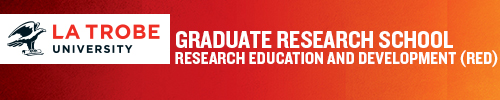 GRADUATE RESEARCH SCHOOLINTELLECTUAL CLIMATE FUND REPORTNumber of participants (and types, mix of staff and students etc)A brief description of how your activity or event unfolded Degree to which the activity met your expectations and intentionsThe benefit to the participants (how you might evaluate this?)Future plans for your event if any:A budget report Please insert an image or logo which relates to your event.Name: Other applicants:Project Title: